       Geometry  Unit 1 Study Guide         			Name _________________________________________       Show all work BONUS(G.CO.5) Which clockwise rotation about point P maps C to E?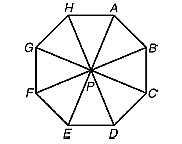 (G.CO.2) Which describes how  could be rotated to form its image ?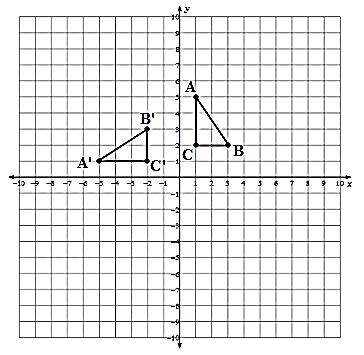 (G.CO.4) When the point (-3, 2) is reflected across the x-axis, what is the resulting image?(G.CO.4) What is the image of (-3, 2) when it is translated by (x – 1, y – 4) and then reflected about the y-axis?(G.CO.4) Trapezoid  is the image of trapezoid .   Explain the 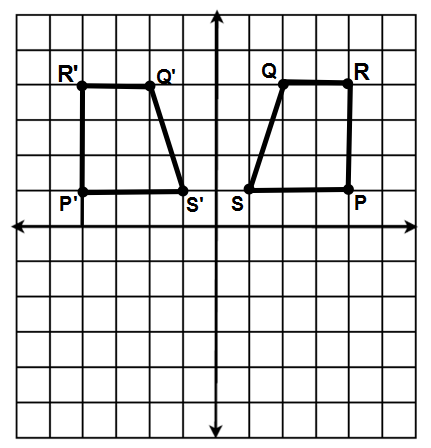 Transformation that has taken place. (G.CO.5) Which of the following is not a rotation of the figure at the right? 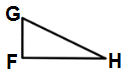 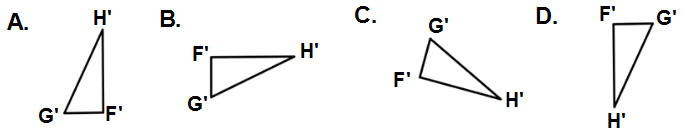 (G.CO.5) What type of transformation is shown in the diagram below?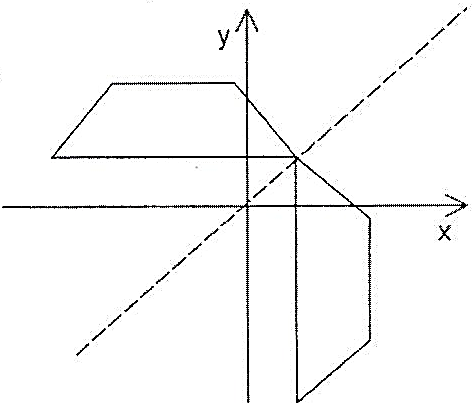 (G.CO.4) Which of the following capital letters does not have a line of symmetry?       A. Z                         B. C                              C. O                                    D.  A       (G.CO.4) Given the translation . What is the preimage of (3, 5)?(G.CO.2) The translation “5 units to the left and 3 units down” in coordinate notation would be ?                   (x, y)→ (            ,            )	  (G.CO.3) Use the figure at right to determine which segment represents a 225° counterclockwise rotation of  about P.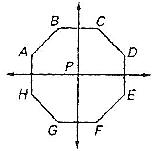 (G.CO.4) If  B(-2,-1) is reflected about the x-axis, then the coordinates of B’ are?(G.CO.4) Give an example of 2 figures that are not an isometry?(G.CO.2) What is the line of reflection for a transformation that maps (4, -3) to (-3, 4)?(G.CO.3) Which description of a rotation would map the figure below onto itself?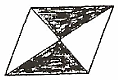 (G.CO.5) The coordinates of ∆𝐿𝑀𝑁 are L (-6,8), M (-4,2), N(-10,4) and is translated What are the coordinates of the new figure? 𝐿′ ________________                    𝑀′ ________________                     N′ ________________                (G.CO.5) Reflect  using the rule (x, y)  (x, -y). 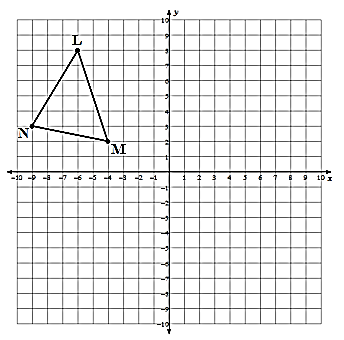 What line did you reflect across?(G.CO.5) In the coordinate plane below, rotate  180 degrees about the origin. 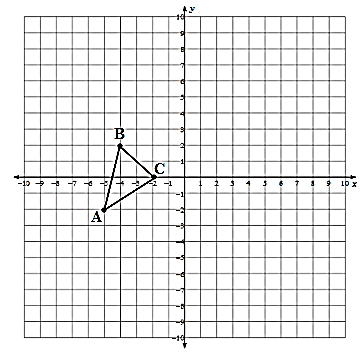 What are the coordinates of the new figure? Graph and label the image.  ________________ ______________ ________________Write an example of an even, odd, and neither function.NEITHER: ______________________________________________________________EVEN: ______________________________________________________________ODD: ______________________________________________________________Determine if the given functions are even, odd, or neither.f(x) = 4x2 + 6 __________________________________________________f(x) = 9x __________________________________________________(G.CO.5) Draw an example of a figure with a preimage in the 2nd quadrant, has reflected over the  x-axis, rotated 180 degrees and moved down by 3.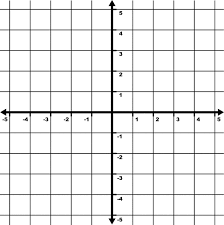 (G.CO.5) List the sequence of transformations necessary to map  to    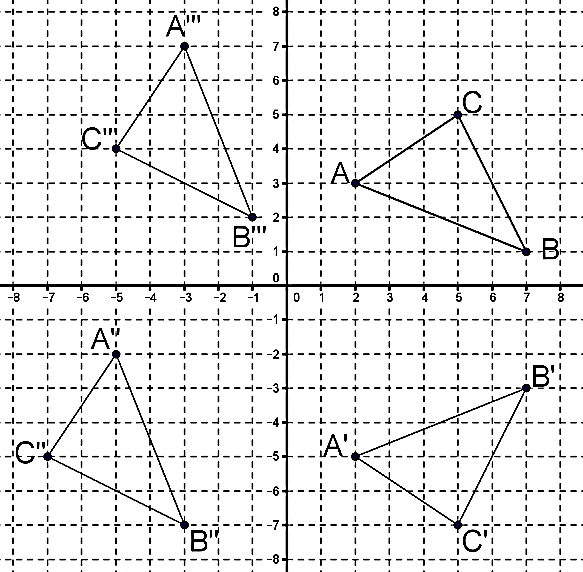 Transformation 1: ________________________________________________________________________________________________________________________________Transformation 2: ________________________________________________________________________________________________________________________________Transformation 3: ________________________________________________________________________________________________________________________________Solve for x.Solve for y.Solve for a.